Pilgrim Primary Academy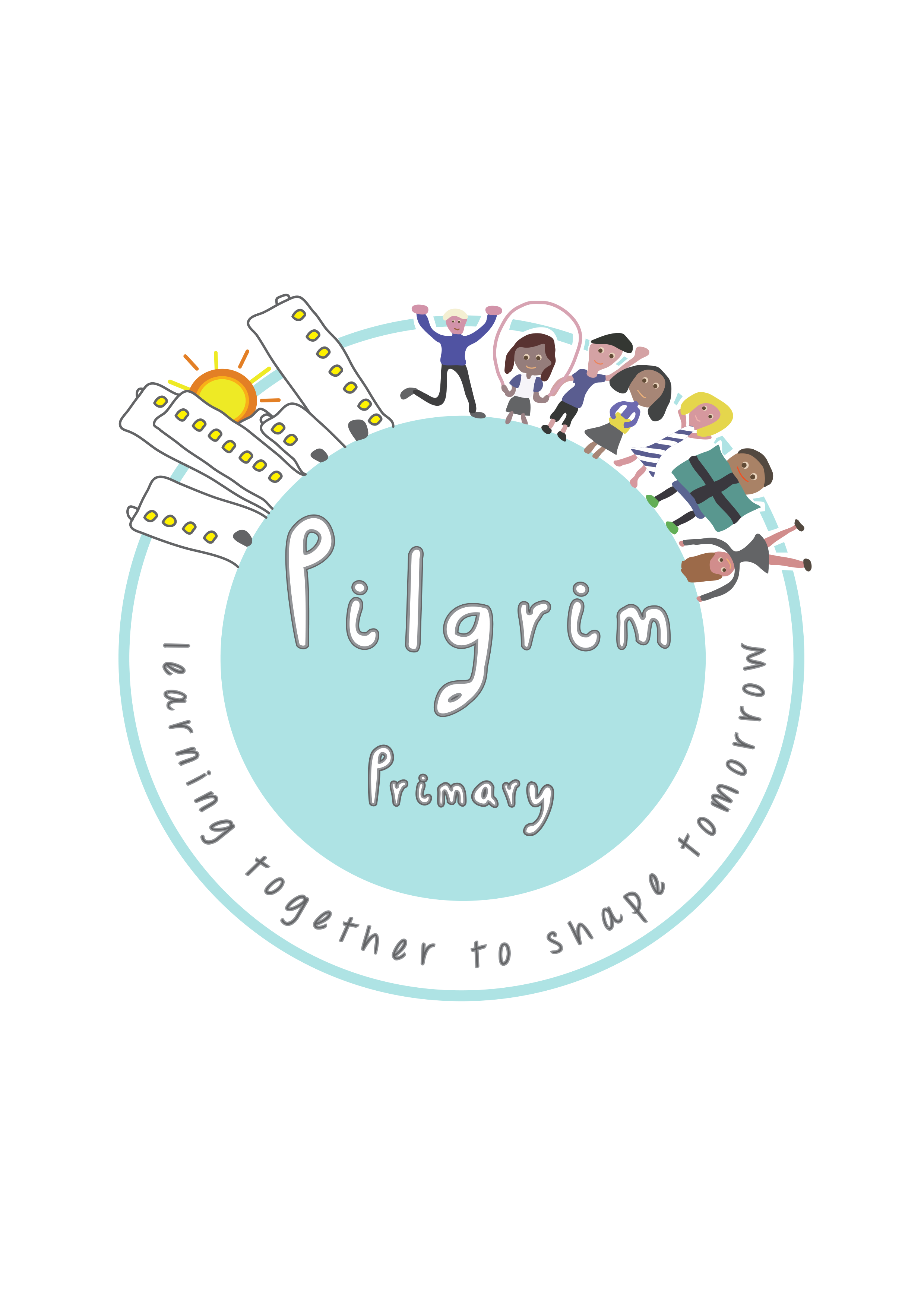 Headteacher: Mrs L Meek (BA Hons, PGCE)Oxford Street, Plymouth, PL1 5BQTel: 01752 225319E-mail:  contactus@ppsonline.orgFriday 10th May 2019Dear Parents/Carers,This term, Year 3 will be looking at counties and human and physical characteristics of a location as part of their theme. We have an exciting opportunity for all Year 3s to visit the county of Cornwall on Wednesday 22nd May 2019.We will be walking to the Plymouth train station to catch the 10:33am train to Saltash in Cornwall. When we arrive there we will be using fieldwork to observe and record human and physical features of Saltash, as well as creating sketches of what we find. For the trip, please can your child bring a coat in case it rains and come in comfortable clothes and shoes (They do not need to wear school uniform for this trip).We are asking for a £1.25 voluntary donation as this pays for your child’s train ticket. The trip will be within school hours, so please drop off and collect your child at normal time.Please sign the slip below and return it no later than Wednesday15th May.Yours faithfullyMrs. O’Leary and Mrs. Ruston------------------------------------------------------------------------------------------------------------Year 3 Saltash Trip – 22/05/19Child’s Name:_____________________________________________I enclose £1.25My child will have:A school packed lunchA home packed lunchSigned:_____________________________________ Date: ________________